1v1 & 2v2 SESSION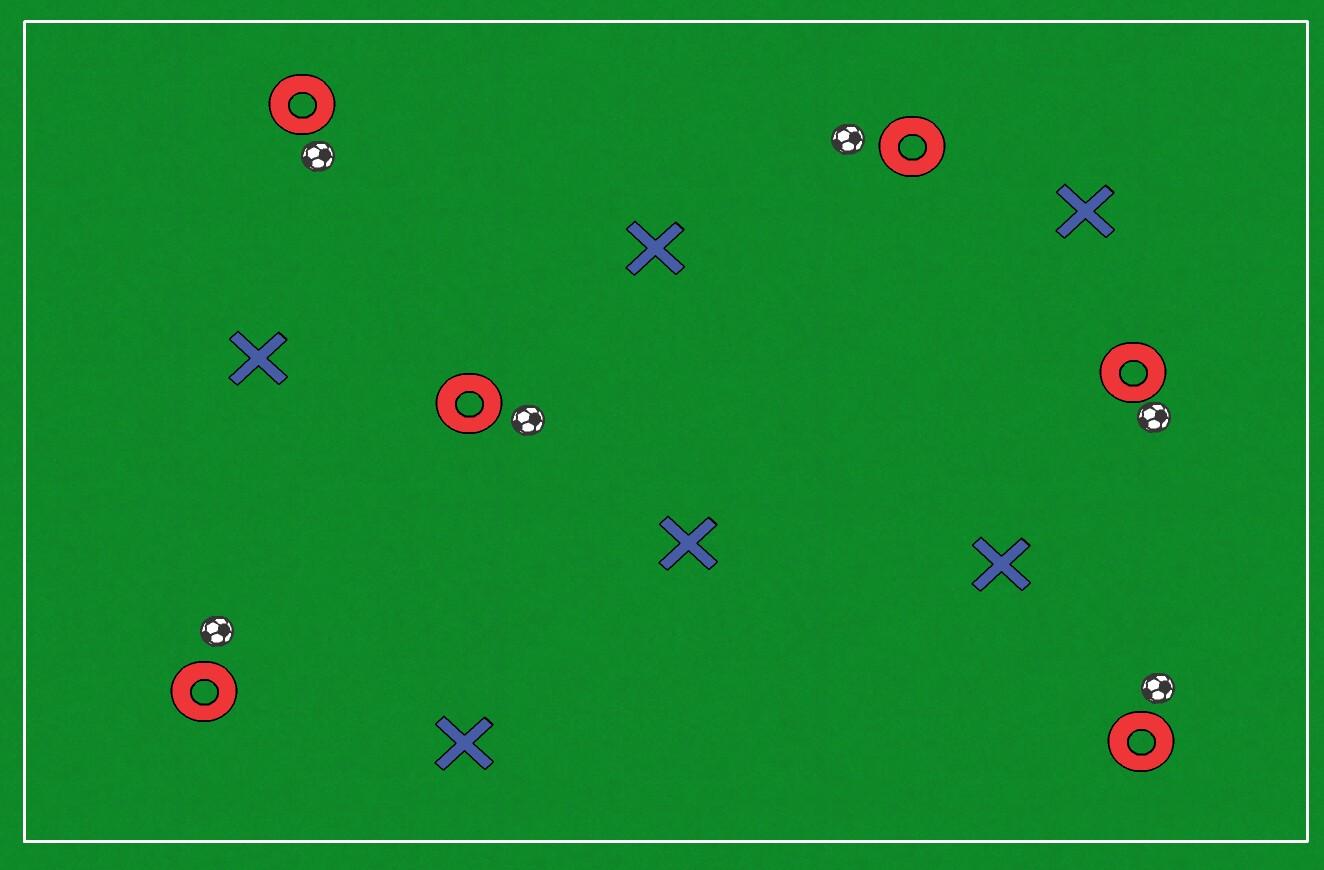 KEEP BALLSplit group in halfHalf the group has a ball eachThe other half has to try and win a ballPlay for 30 secondsDid anyone that started with a ball manage to keep it throughout?Coaching pointsHow can you use your body to shield the ball?Can you find find space?Can you make the tackle and keep hold of the ball?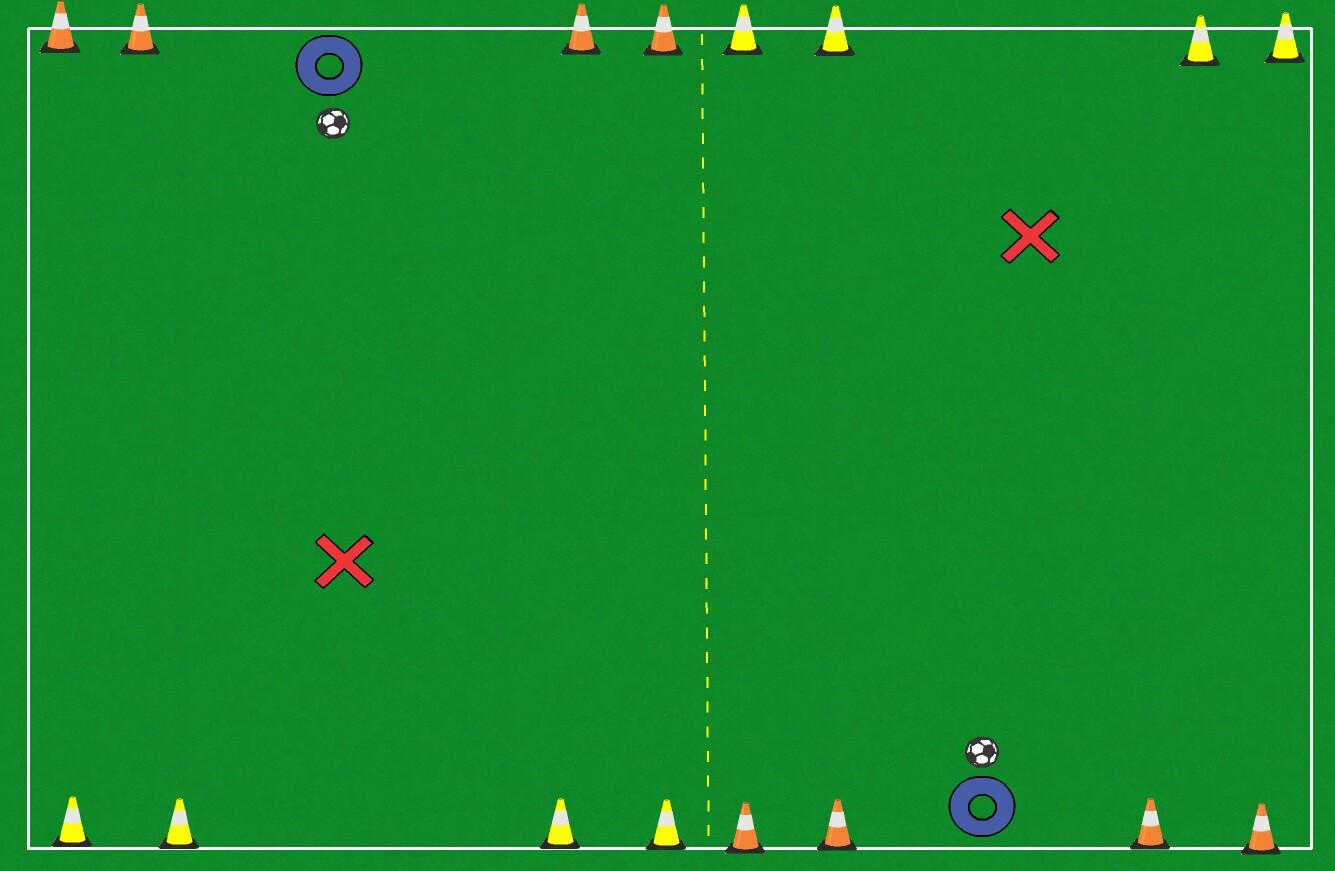 1v1Play 1v1Play for 3 minutesDribble through one of the two goals to scoreWinners move up a pitch, losers move downCoaching pointsHow can you beat a player?How can you use your body to help you keep the ball?Can you try one new thing in each game?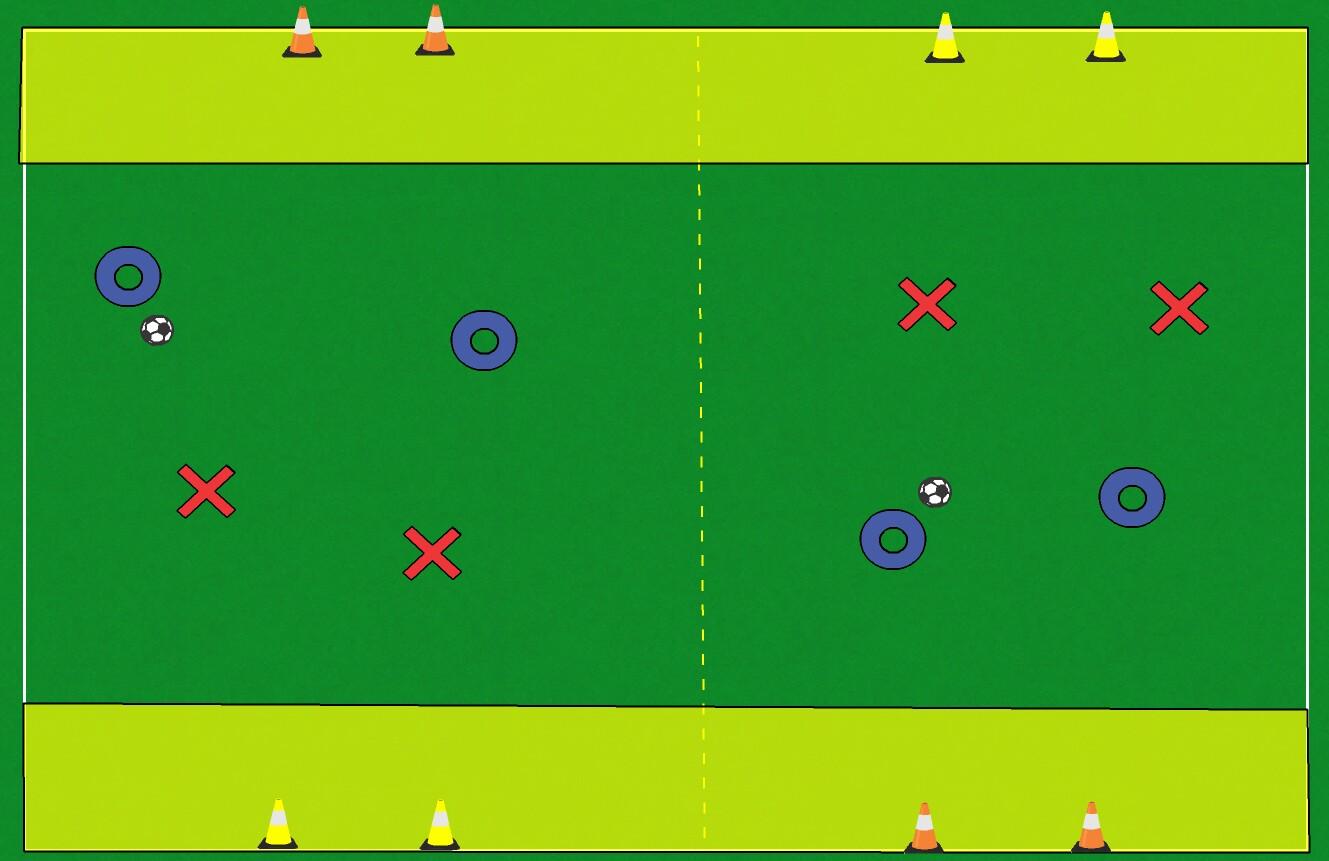 2v2Play 2v2Play for 3 minutesHave to be in the highlighted target area to scoreWinners move up a pitch, losers move downCoaching pointsHow can you beat a player?How are you going to attack against two?How are you going to defend against two?When to dribble & when to pass?Can you try something new each game?SESSION OUTCOMESShielding the ball, body between ball and player, be as big as you canHaving a quick scan to find space or team mateTackling to keep the ball and counter attackBeating a player 1 on 1 by tricking them to get them off balanceDecision making in attack and defence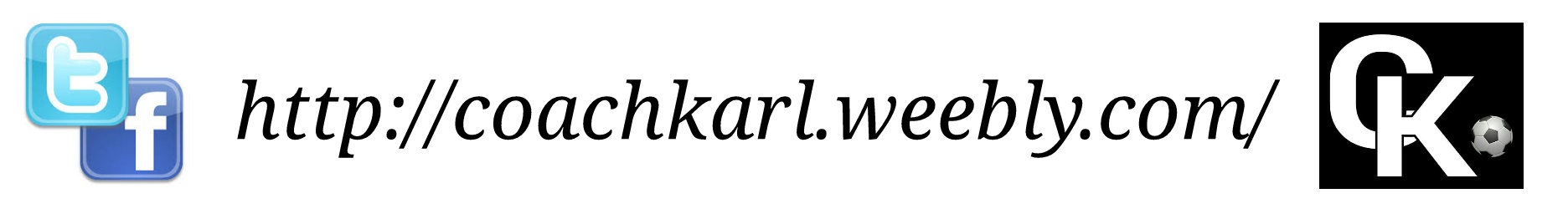 